Standard Operating ProcedureMethyltrichlorosilaneThis is an SOP template and is not complete until: 1) lab specific information is entered into the box below 2) lab specific protocol/procedure is added to the protocol/procedure section and 
3) SOP has been signed and dated by the PI and relevant lab personnel.Print a copy and insert into your Lab-Specific Chemical Hygiene Plan.Section 1 – Lab-Specific InformationSection 2 – HazardsMethyltrichlorosilane is a flammable liquid, toxic by inhalation, harmful by skin absorption, corrosive, and water-reactive. It reacts violently with water forming hydrogen chloride, an extremely toxic, corrosive gas.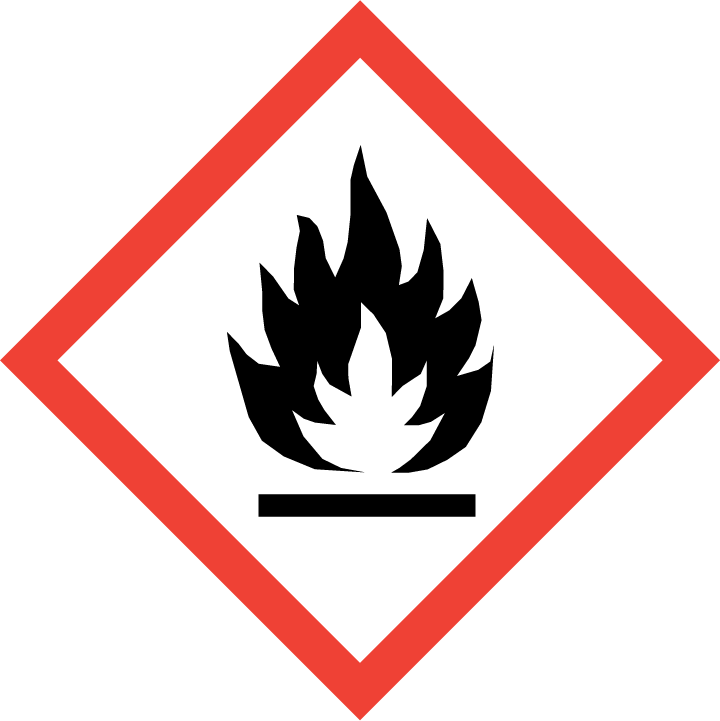 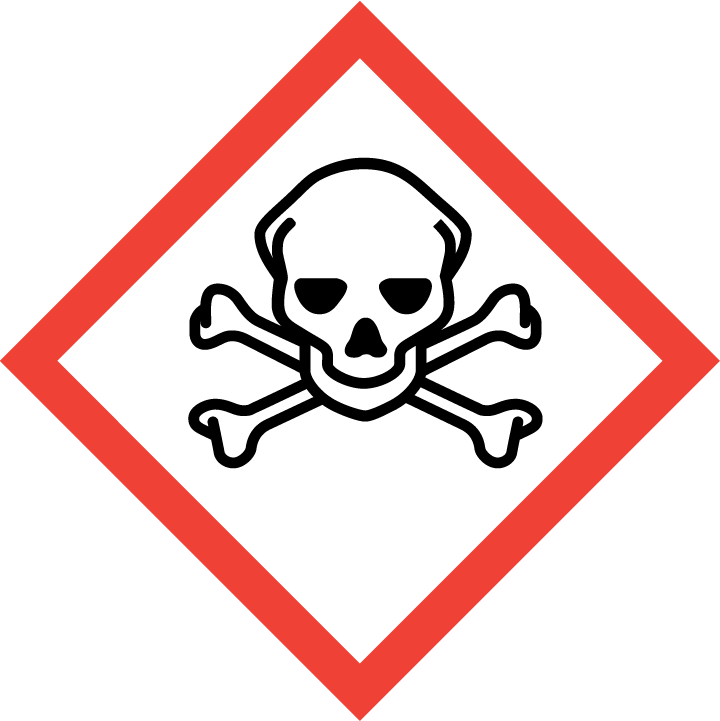 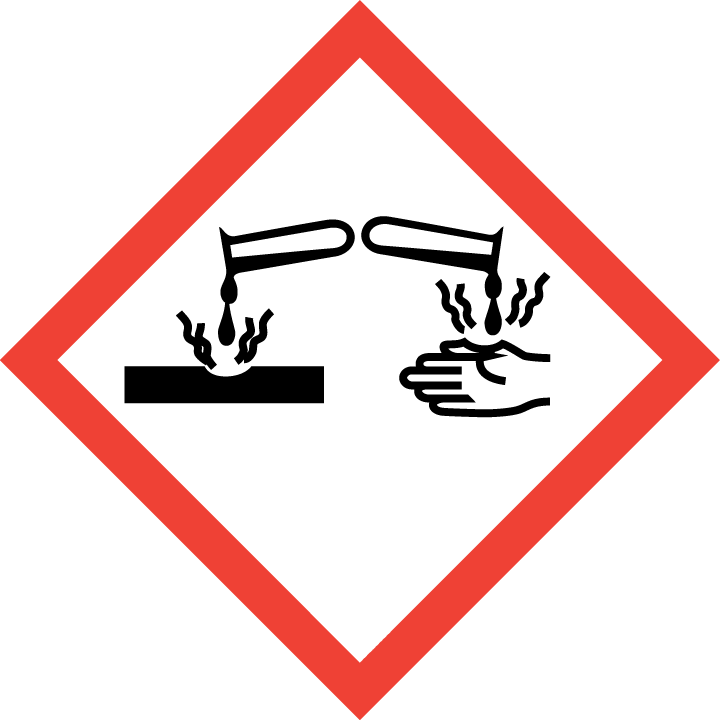 Section 3 – Engineering Controls and Personal Protective Equipment (PPE)Engineering Controls: Methyltrichlorosilane should be used in a properly functioning chemical fume hood whenever possible. The chemical fume hood must be approved and certified by REM and have a face velocity between 80 – 125 feet per minute.Hygiene Measures: Avoid contact with skin, eyes, and clothing. Wash hands before breaks and immediately after handling the product.Hand Protection: Chemical-resistant gloves must be worn, Nitrile or fluorinated rubber gloves are recommended. NOTE: Consult with your preferred glove manufacturer to ensure that the gloves you plan on using are compatible with the specific chemical being used.Eye Protection: ANSI approved properly fitting safety glasses or chemical splash goggles are required.Skin and Body Protection: Laboratory coats must be worn and be appropriately sized for the individual and buttoned to their full length. Flame resistant lab coats must be worn when handling volumes greater than 1 liter. Personnel must also wear full length pants, or equivalent, and close-toed shoes. Full length pants and close-toed shoes must be worn at all times by all individuals that are occupying the laboratory area. The area of skin between the shoe and ankle must not be exposed.  Respiratory Protection: If methyltrichlorosilane is being used outside of a chemical fume hood, respiratory protection is required. If the respirator is the sole means of protection, use a full-face supplied air respirator. If this activity is necessary, contact REM (49-46371) so a respiratory protection analysis can be performed.Section 4 – Special Handling and Storage RequirementsAvoid contact with skin and eyes. Avoid inhalation of vapor or mist. Use extreme care when handling methyltrichlorosilane, which is flammable, toxic, corrosive, and water-reactive (W) liquid.A designated storage area must be established for methyltrichlorosilane such as a flammable storage cabinet that does not contain aqueous solutions. Methyltrichlorosilane can also be stored with other organic acids. Secondary containment should be used as a precautionary measure.  Methyltrichlorosilane must be segregated from the following chemicals: strong acids, bases, oxidizing agents (e.g., hydrogen peroxide), aqueous solutions (reacts violently with water to form HCl gas).Do not over purchase; only purchase what can be safely stored in the laboratory. Avoid contact with skin, eyes, and inhalation. Keep away from sources of ignition. Keep containers tightly closed. Store in a cool, dry, and well-ventilated area away from incompatible substances such as oxidizers. Use in the smallest practical quantities for the experiment being performed.If flammable liquids such as methyltrichlorosilane are stored in refrigerators or freezers, these must be specially modified or purpose-made “flammable-safe” refrigerators and freezers which have no internal sources of ignition posed by an internal light or thermostat circuit.  Any expired or unnecessary reactive materials should be properly disposed of as hazardous waste.  Note: In case you need to dilute the concentration of acids, always add acid to water.Conduct the procedure detailed in Section 13 of this SOP only after a supervisor has observed the user performing the proper technique unassisted. Do not work with dangerous when wet materials alone.Section 5 – Spill and Accident Procedures Immediately evacuate area and ensure others are aware of the spill. If there is an imminent threat of a fire, pull the nearest fire alarm station to evacuate the building and dial 911. If personnel have become exposed and need medical assistance, dial 911. If the spill is minor and does not pose a threat to personnel, contact REM at 49-40121 during normal business hours (Monday – Friday, 7 AM – 4 PM) for spill cleanup assistance (dial 911 if spill occurs after hours and assistance is needed).Section 6 – Waste Disposal ProceduresStore hazardous waste in closed containers that are properly labeled, and in a designated area (flammable cabinet is recommended). Complete a Chemical Waste Pickup Request Form to arrange for disposal by REM; detailed instructions are provided at the following link: http://www.purdue.edu/ehps/rem/hmm/chemwaste.htm.Section 7 – Protocol/Procedure (Add lab specific Protocol/Procedure here)NOTE: Any deviation from this SOP requires approval from PI.	Section 8 – Documentation of Training (signature of all users is required)Prior to conducting any work with methyltrichlorosilane, the Principal Investigator must ensure that all laboratory personnel receive training on the content of this SOP. I have read and understand the content of this SOP:Building/Room(s) covered by this SOP:Department:Principal Investigator Name:Principal Investigator Signature:NameSignatureDate